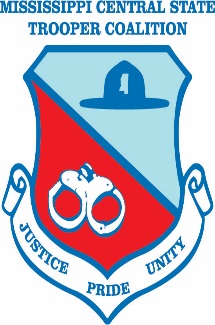 MSCSTCCONFERENCE REGISTRATION2021 Annual ConferenceTBA, MississippiJuly 12-15, 2021Registration Fee $100.00Please complete and return this form with your payment.Make check payable to Mississippi Central State Troopers CoalitionName  _____________________________________________Address_____________________________________________City_________________________________________________State/ Zip____________________________________________Phone______________________________________________Mississippi Central State Troopers CoalitionP. O. Box 31031Jackson, MS 39286-1031